Конспект занятия по аппликации в старшей группеАппликация в старшей группе на тему «Снегири на ветках»Интеграция образовательных областей:«Художественное творчество», «Коммуникация», «Познание», «Чтение художественной литературы», «Музыка».Виды деятельности:познавательно-исследовательская, продуктивная, коммуникативная, двигательная.
Цель: учить детей передавать в аппликации образ снегиря, особенности формы головы и туловища, хвоста (вырезывая из прямоугольника овал, из квадрата круг срезая углы, по частям из цветной бумаги), соблюдая относительную величину. Передавать окраску снегиря. Учить красиво располагать изображения на листе. Развивать эстетическое восприятие.Задачи:Развивающие: развивать у детей творческие способности, чувство прекрасного, умение понимать и ценить красоту и богатство окружающего мира.
Образовательные: продолжать учить детей аккуратно наклеивать детали, пользоваться клеем и кисточкой; закреплять названия геометрических фигур;
Воспитательные: Воспитывать бережное отношение к птицам, любовь к живой природе и желание заботиться о птицах; аккуратность и внимательность.
Демонстрационный материал: презентация «Снегири», иллюстрации с изображением зимних пейзажей, снегирей. Образец, выполненный воспитателем.
Материалы к занятию: большой лист бумаги светлого тона с нарисованным деревом с широко расходящимися ветками, цветная бумага, ножницы, клей.
Методические приемы: загадывание загадок, беседа-диалог, просмотр презентации беседа по ней, физкультминутка «Снегири», продуктивная деятельность, подведение итогов.Ход занятияДети я хочу вам загадать загадки:Красногрудый, чернокрылый,Любит зёрнышки клеватьС первым снегом на рябинеОн появится опять. (Снегирь)Зимой на ветках яблоки!Скорей их собери!И вдруг вспорхнули яблоки,Ведь это….(Снегири)Звучит мелодия (пение снегиря)1.Беседа
- Скажите, ребята, какое сейчас время года?
- А каких птиц зимой на улице мы можем увидеть?
- Как одним словом можно назвать птиц, которые остались зимовать с нами?
- Молодцы! А сейчас я вам покажу презентацию про снегирей.Показ презентации. Знакомьтесь - это снегирь. Снегирь получил свое название за то, что прилетает он к нам вместе со снегом, и живет всю зиму.  Снегирь - красивая, спокойная птица. Посмотрите внимательно, и запомните, как он выглядит. Верхняя часть головы, крылья и хвост у него черные. А грудка, брюшко и щеки красные. Клюв у снегиря короткий, толстый.
2. Физкультминутка «Снегири»
Вот на ветках посмотри, (Руками хлопают себя по бокам)
В красных майках снегири. ( Показывают грудки)
Распустили перышки,( Руки слегка в стороны, )
Греются на солнышке.( Шевелят пальчиками)
Головой вертят, вертят, (Повороты головой вправо, влево)
Улететь они хотят. (Бегут по кругу, взмахивая руками)
Кыш! Кыш! Улетели!
3. Рассматривание образца. Уточнение последовательности и приемов выполнения работы.
4.Продуктивная деятельность детей. Составление работы снегирь на ветке.
5. Итог.
- Как называется эта птица? (Снегирь)
- Назови, что есть у птицы? (Туловище, крылья, голова)
- Какого цвета перышки у снегиря? (Красные и черные)  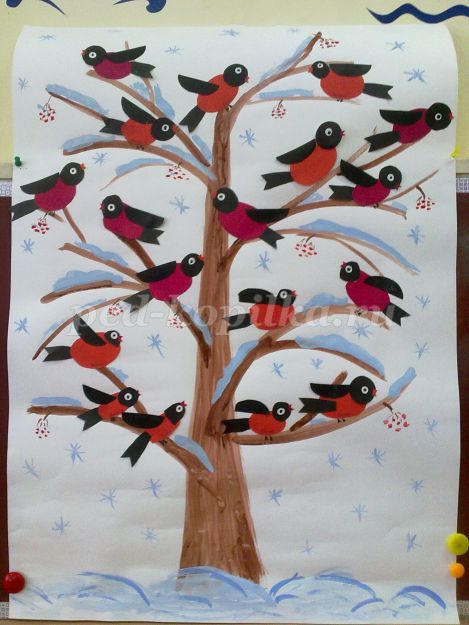 